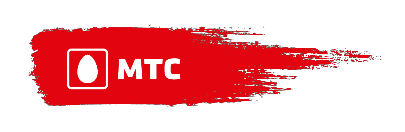 г. 	ДОВЕРЕННОСТЬ« 	» 	20 	г.Индивидуальный предприниматель	 	(ФИО)ОГРНИП	 		(Свидетельство	о	государственной	регистрациифизического лица в качестве индивидуального предпринимателя серия 	№ 	от   «    »	20    г.    /    Лист    записи    ЕГРИП    от «    » 	20    г.)    паспорт    РФ  серия 	№,	кем когда выдан:	зарегистрирован по адресу:  	(наименование населённого пункта, улица дом)уполномочиваю	 	(ФИО)паспорт	РФ	серия	 		№	 	кем,	когда	выдан: 	зарегистрирован по адресу:  	(наименование населённого пункта, улица дом)быть моим представителем в ПАО «МТС», АО «РТК», а также подписывать от моего имени следующие документы:Договор на оказание услуг связи (далее «Договор»);Приложения к Договору;Дополнительные соглашения к Договору;Заявления о расторжении договора (договоров) с оператором-донором и перенесенииабонентского(-их) номера(-ов) (заявления о перенесении номера (номеров)) (без получения остатка денежных средств на лицевом счете);Заявления на предоставление счетов, счетов-фактур, детализированных счетов, детализаций вызовов за любой период пользования, счетов на предоплату, акты сверки расчётов, в т.ч. на e-mail: 	@ 	;Заявления на предоставление (подключение) новых абонентских номеров;Заявления на подключение/отключение услуг, в том числе, услуг «международный и национальный роуминг», «международный доступ», «GPRS-роуминг»;Заявления на изменение адреса и/или метода доставки счетов;Заявления на смену тарифных планов;Заявления на смену владельца/переуступку прав и обязанностей по договору;Заявления на изменение абонентского номера;Заявления на закрытие приложений обслуживания;Заявления на приобретение оборудования и аксессуаров;а также осуществлять иные действия, связанные с полномочиями, предоставленными настоящей доверенностью, в том числе получать на руки товарно-материальные ценности (оборудование, аксессуары, SIM-карты и т.д.)Количество отмеченных действий (прописью) 	Доверенность выдана сроком на 1(один) год без права передоверия.Подпись представителя   	подписьИндивидуальный предпринимательМПФИОПодпись